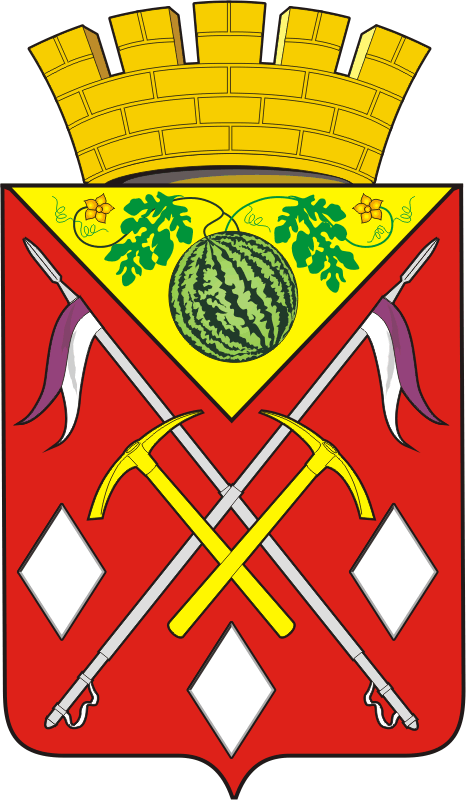 АДМИНИСТРАЦИЯМУНИЦИПАЛЬНОГО ОБРАЗОВАНИЯСОЛЬ-ИЛЕЦКИЙ ГОРОДСКОЙ ОКРУГОРЕНБУРГСКОЙ ОБЛАСТИПОСТАНОВЛЕНИЕ                      [МЕСТО ДЛЯ ШТАМПА]Об утверждении Методики определения размера платы, взимаемой с родителей (законных представителей), за присмотр и уход за детьми, осваивающими образовательные программы дошкольного образования в организациях, осуществляющих образовательную деятельность        В соответствии со статьей 65 Федерального закона от 29.12.2012 №273-ФЗ «Об образовании в Российской Федерации», пунктом 16 части 1 статьи 3 Устава муниципального образования Соль-Илецкий городской округ,  принятого решением Совета депутатов муниципального образования Соль-Илецкий городской округ Оренбургской области от 11.12.2015 № 51 (в редакции решения Совета депутатов от 21.06.2017 №570), постановляю:1. Утвердить Методику определения размера платы, взимаемой с родителей (законных представителей), за присмотр и уход за детьми, осваивающими образовательные программы дошкольного образования в организациях, осуществляющих образовательную деятельность, согласно приложению к настоящему постановлению.            2. Контроль за исполнением настоящего постановления возложить на заместителя главы администрации Соль-Илецкого городского округа по социальным вопросам Абубакирову Л.А.           3. Постановление вступает в силу после его официального опубликования и распространяет свои действия на правоотношения, возникшие с 1 апреля 2023 года.Первый заместитель главы администрациигородского округа - заместитель главыадминистрации городского округа по строительству,транспорту, благоустройству и ЖКХ                                           В.Н.Полосухин[МЕСТО ДЛЯ ПОДПИСИ]ВерноГлавный специалисторганизационного отдела                                                                 Е.В.ТелушкинаРазослано: Прокуратуре Соль-Илецкого района, Министерству образования, Организационному отделу, Управлению образования, Финансовому управлению, Образовательным учреждениям                                                                                          Приложение                                                                                         к постановлению администрации                                        	                                                муниципального образования                                                                                        Соль-Илецкий городской округ                                                                                         Оренбургской области                                                                                                   от «____» _______2023 г. №____Методика определения размера платы, взимаемой с родителей (законных представителей), за присмотр и уход за детьми, осваивающими образовательные программы дошкольного образования в организациях, осуществляющих образовательную деятельность 
1. Общие положения1.1. Настоящая Методика определения размера платы, взимаемой с родителей (законных представителей), за присмотр и уход за детьми, осваивающими образовательные программы дошкольного образования в организациях, осуществляющих образовательную деятельность (далее - Методика), разработана в соответствии с Конституцией Российской Федерации, Гражданским кодексом Российской Федерации, Бюджетным кодексом Российской Федерации, Федеральным законом от 29.12.2012 N 273-ФЗ "Об образовании в Российской Федерации".
1.2. Методика устанавливает единый методологический подход и распространяет свое действие на определение размера платы, взимаемой с родителей (законных представителей), за присмотр и уход за детьми, осваивающими образовательные программы дошкольного образования в организациях, осуществляющих образовательную деятельность.1.3. Объектом определения размера родительской платы за присмотр и уход за детьми является один день пребывания ребенка в муниципальных образовательных организациях Соль-Илецкого городского округа.
1.4. Величина родительской платы за присмотр и уход за детьми в муниципальных образовательных организациях Соль-Илецкого городского округа утверждается постановлением Администрации муниципального образования Соль-Илецкий городской округ.1.5. Период регулирования размера родительской платы за присмотр и уход за детьми в муниципальных образовательных организациях Соль-Илецкого городского округа устанавливается не менее двенадцати месяцев с момента его утверждения.
1.6. Вопросы, не урегулированные настоящей Методикой, решаются в порядке, определенном действующим законодательством.

2. Основные понятия, используемые в Методике2.1. День пребывания ребенка в муниципальной образовательной организации Соль-Илецкого городского округа – учебный день муниципальной образовательной организации, реализующей образовательные программы дошкольного образования.
2.2. Муниципальная образовательная организация – муниципальная образовательная организация, реализующая образовательные программы дошкольного образования.
2.3. Присмотр и уход за детьми – комплекс мер по организации питания и хозяйственно-бытового обслуживания детей, обеспечению соблюдения ими личной гигиены и режима дня.
2.4. Учредитель муниципальных образовательных учреждений – Управление образования администрации муниципального образования Соль-Илецкий городской округ.
                                      3. Определение размера родительской платы3.1. Расчет нормативов финансовых затрат на оказание услуг по присмотру и уходу за детьми осуществляется учредителем муниципальных образовательных учреждений и утверждается правовым актом учредителя муниципальных образовательных организаций.
3.2. Затраты, учитываемые при установлении платы с родителей (законных представителей) за присмотр и уход за детьми, осваивающими образовательные программы дошкольного образования в муниципальных образовательных организациях, представляют собой объем финансовых средств, необходимых для осуществления комплекса мер по организации питания, хозяйственно-бытового обслуживания детей и обеспечения соблюдения ими личной гигиены и режима, и включают в себя:-  Расходы на приобретение продуктов питания.- Расходы, связанные с приобретением материальных ценностей и расходных материалов, используемых для хозяйственно-бытового обслуживания и обеспечения соблюдения детьми режима дня и личной гигиены.3.2.1. Расчет размера родительской платы за присмотр и уход на одного ребенка в день (Nпиу) осуществляется по формуле: Nпиу = (Nпп + Nхб) x К <1>, где:Nпп - нормативные затраты на приобретение продуктов питания на одного ребенка в день (Приложение 2);Nхб - нормативные затраты на приобретение материальных ценностей и расходных материалов, используемых для хозяйственно-бытового обслуживания и обеспечения соблюдения детьми режима дня и личной гигиены, затрат на одного ребенка в день (Приложение 3);К - коэффициент, учитывающий режим пребывания воспитанников (Приложение 1).3.2.1.1. Нормативные затраты на приобретение продуктов питания на одного ребенка в день (Nпп) складываются из стоимости суточного рациона питания одного ребенка в соответствии с установленными нормами СанПиН с учетом сезонности и для каждой категории детей. Расчет нормативных затрат на приобретение продуктов питания на одного ребенка в день производится по формуле: 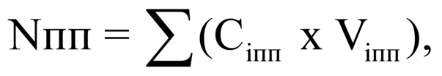 где:Сiпп - средняя рыночная стоимость приобретения единицы i-го продукта питания, рублей;Viпп - суточный объем потребления i-го продукта питания, единиц.3.2.1.2. Нормативные затраты, связанные с приобретением материальных ценностей и расходных материалов, используемых для хозяйственно-бытового обслуживания и обеспечения соблюдения детьми режима дня и личной гигиены, на одного ребенка в день (Nпр), устанавливаются в соответствии с нормами СанПиН, порядками, стандартами, а также на основе анализа структуры затрат образовательных организаций и рассчитываются по формуле:,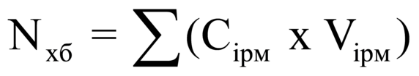 где:Cipм - средняя рыночная стоимость приобретения i-го расходного материала, рублей;Vipм - норма потребности в приобретении единицы i-го расходного материала в день на одного ребенка, единиц.3.3. Родительская плата за присмотр и уход устанавливается единой для всех муниципальных образовательных организаций по следующим критериям:
        - 10-ти, 9-ти часовых группах пребывания детей;	- 12-ти часовых группах пребывания детей;	- 24 часовых группах пребывания детей;	- группах кратковременного пребывания детей (5 часов с 2-х разовым питанием).                                                         Приложение 1
                                                         к Методике определения размера платы,
                                                         взимаемой с родителей (законных представителей),                                                           за присмотр и уход за детьми, осваивающими                                                          образовательные программы дошкольного                                                         образования в организациях, осуществляющих                                                         образовательную деятельность                                                           Приложение 2
                                                         к Методике определения размера платы,
                                                         взимаемой с родителей (законных представителей),                                                           за присмотр и уход за детьми, осваивающими                                                          образовательные программы дошкольного                                                         образования в организациях, осуществляющих                                                         образовательную деятельность  Нормативные затраты на приобретение продуктовпитания на одного ребенка в день                                                         Приложение 3
                                                         к Методике определения размера платы,
                                                         взимаемой с родителей (законных представителей),                                                           за присмотр и уход за детьми, осваивающими                                                          образовательные программы дошкольного                                                         образования в организациях, осуществляющих                                                         образовательную деятельность  Коэффициент, учитывающий режим пребывания воспитанников0,8для воспитанников, посещающих группы с режимами пребывания до 9 часов1для воспитанников, посещающих группы с режимами пребывания 10 - 12 часов1,1для воспитанников, посещающих группы с режимами пребывания более 12 часовNНаименование пищевой продукции или группы пищевой продукцииИтого за день, граммИтого за день, граммNНаименование пищевой продукции или группы пищевой продукции1 - 3 года3 - 7 лет1Молоко, молочная и кисломолочная продукция3904502Творог (5% - 9% м.д.ж.) (0,400 гр)30403Сметана (0,400 гр)9114Сыр465Мясо 1-й категории50556Птица (куры, цыплята-бройлеры, индейка - потрошеная, 1 кат.)20247Субпродукты (печень, язык, сердце)20258Рыба (филе), в т.ч. филе слабо- или малосоленое32379Яйцо, шт.1110Картофель12014011Овощи (свежие, замороженные, консервированные), включая соленые и квашеные (не более 10% от общего количества овощей), в т.ч. томат-пюре, зелень, г18022012Фрукты свежие9510013Сухофрукты91114Соки фруктовые и овощные10010015Витаминизированные напитки (кисель)05016Хлеб ржаной (0,600 гр)405017Хлеб пшеничный (0,600 гр)608018Крупы, бобовые304319Макаронные изделия81220Мука пшеничная252921Масло сливочное (0,180 гр)182122Масло растительное91123Кондитерские изделия122024Чай (0,250 гр)0,50,625Какао-порошок (0,100 гр)0,50,626Кофейный напиток (0,200 гр)11,227Сахар (в том числе для приготовления блюд и напитков, в случае использования пищевой продукции промышленного выпуска, содержащих сахар, выдача сахара должна быть уменьшена в зависимости от его содержания в используемой готовой пищевой продукции)253028Дрожжи хлебопекарные (0,100 гр)0,40,529Крахмал2330Соль пищевая поваренная йодированная35Нормативные затраты на приобретение материальных ценностей и расходных материалов, используемых для хозяйственно-бытового обслуживания и обеспечения соблюдения детьми режима дня и личной гигиены, затрат на одного ребенка в деньНормативные затраты на приобретение материальных ценностей и расходных материалов, используемых для хозяйственно-бытового обслуживания и обеспечения соблюдения детьми режима дня и личной гигиены, затрат на одного ребенка в деньНормативные затраты на приобретение материальных ценностей и расходных материалов, используемых для хозяйственно-бытового обслуживания и обеспечения соблюдения детьми режима дня и личной гигиены, затрат на одного ребенка в деньНормативные затраты на приобретение материальных ценностей и расходных материалов, используемых для хозяйственно-бытового обслуживания и обеспечения соблюдения детьми режима дня и личной гигиены, затрат на одного ребенка в деньНаименованиеЕдиница измеренияСрок службы, в дняхНорма на одного ребенкаПодушкаШт.18251НаволочкаШт.3652ПростыняШт.3651ПододеяльникШт.3651МатрацыШт.18251НаматрасникШт.7301ОдеялоШт.18251ПокрывалоШт.18251ПолотенцеШт.3653Ложка столоваяШт.18251Ложка чайнаяШт.18251ВилкаШт.18251Тарелка десертнаяШт.3651Тарелка суповаяШт.3651Тарелка для вторых блюдШт.3651СалатникШт.3651БокалШт.3651Мыло хозяйственноеШт.3650,2Сода кальцинированнаяКг.3650,02Стиральный порошокКг.3650,2Моющие средства для посудыЛ.3650,05Чистящие средстваШт.3650,05БелизнаШт.3650,1Бумага туалетная Шт.3650,5